§2087.  Transporting dogs in open vehicle regulated(REALLOCATED FROM TITLE 29-A, SECTION 2085)Transporting dogs in an open vehicle is governed by this section.  [RR 1999, c. 1, §40 (RAL).]1.  Definition.  For the purposes of this section, "open vehicle" means a motor vehicle with a portion of the vehicle not enclosed by a top and windows or sides. "Open vehicle" includes, but is not limited to, pickup trucks and convertibles.[RR 1999, c. 1, §40 (RAL).]2.  Restrictions.  A person driving an open vehicle may not transport a dog in the open portion of that vehicle on a public way unless the dog is protected in a manner that prevents the dog from falling or jumping or being thrown from the vehicle.[RR 1999, c. 1, §40 (RAL).]3.  Exceptions.  Notwithstanding subsection 2, this section does not apply to:A.  A dog being transported by a farmer or a farm employee who is engaged in agricultural activities requiring the services of a dog; or  [RR 1999, c. 1, §40 (RAL).]B.  A hunting dog at a hunting site or being transported between hunting sites by a licensed hunter who is in possession of all applicable licenses and permits for the species being pursued during the legal season for that activity.  [RR 1999, c. 1, §40 (RAL).][RR 1999, c. 1, §40 (RAL).]SECTION HISTORYRR 1999, c. 1, §40 (RAL). The State of Maine claims a copyright in its codified statutes. If you intend to republish this material, we require that you include the following disclaimer in your publication:All copyrights and other rights to statutory text are reserved by the State of Maine. The text included in this publication reflects changes made through the First Regular Session and the First Special Session of the131st Maine Legislature and is current through November 1, 2023
                    . The text is subject to change without notice. It is a version that has not been officially certified by the Secretary of State. Refer to the Maine Revised Statutes Annotated and supplements for certified text.
                The Office of the Revisor of Statutes also requests that you send us one copy of any statutory publication you may produce. Our goal is not to restrict publishing activity, but to keep track of who is publishing what, to identify any needless duplication and to preserve the State's copyright rights.PLEASE NOTE: The Revisor's Office cannot perform research for or provide legal advice or interpretation of Maine law to the public. If you need legal assistance, please contact a qualified attorney.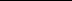 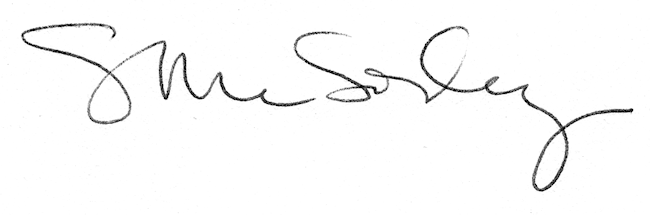 